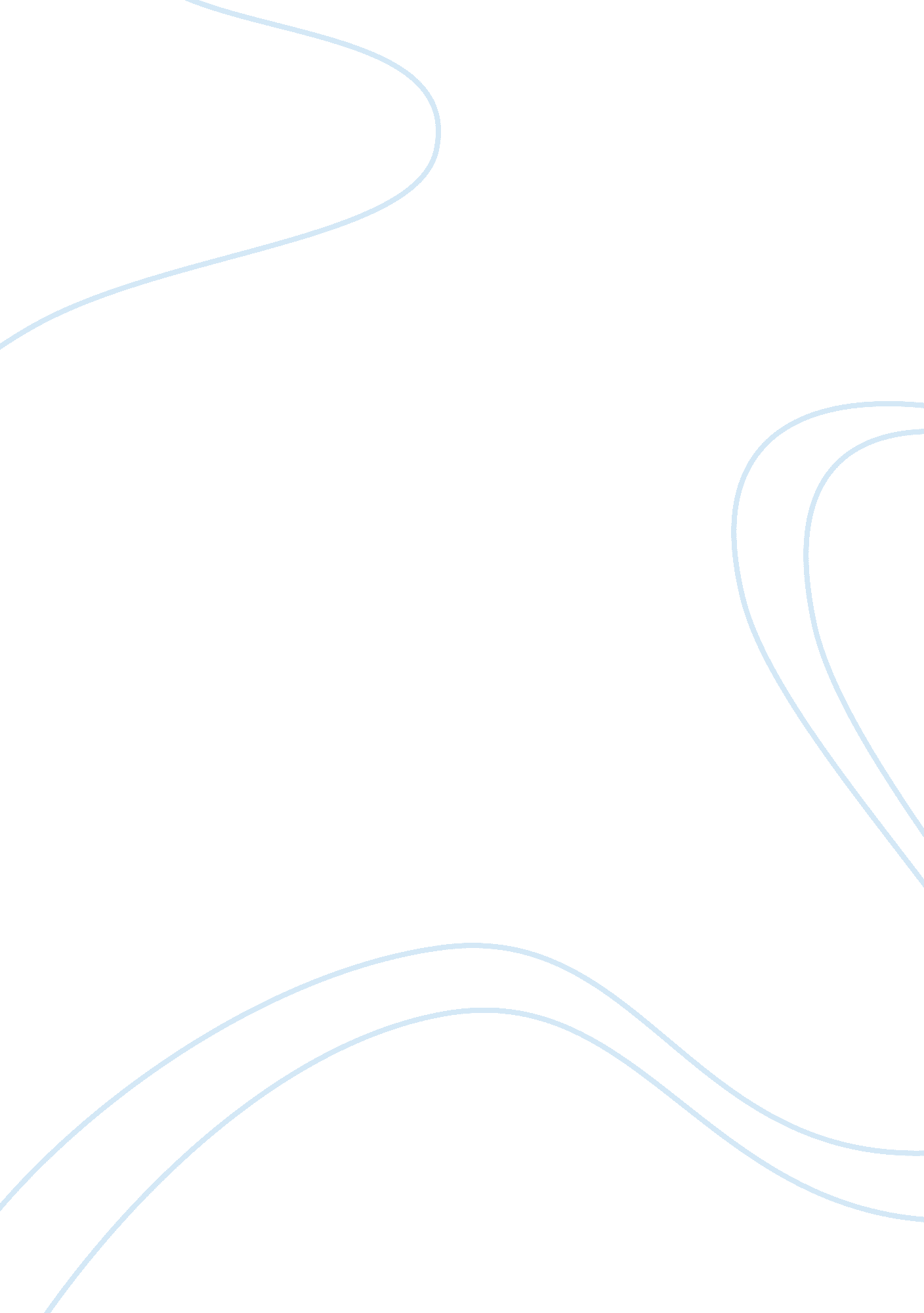 Alexander at an insightful level. regardless, at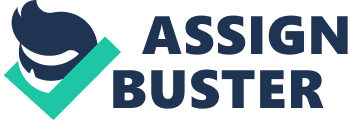 Alexander Hamilton was imagined in 1755 in the British West Indies and mortally harmed in a duel with Aaron Burr on July 11, 1804, in Weehawken, New Jersey. The course of his life over those 49 years included stunning accomplishments. He served in the Revolutionary furnished power as lieutenant-colonel and partner to George Washington, combat inexhaustibly for endorsement of the Constitution, and accepted a basic part in portraying the regulatory instruments for managing the national economy. However Hamilton’s photo in the American mindfulness, the memory that individuals by and large holds of him, remains shady and questionably opposite. Notwithstanding his forcing responsibilities regarding the trim of the republic, paying little heed to the prophetic exactness of his vision of the United States as an overall power, Hamilton never altogether got the hearts of Americans in the way that Jefferson and Lincoln could. Truth be told, he ought to be checked in the pantheon of setting up fathers – it is along these lines that a seven-foot statue of Hamilton graces the Capitol Rotunda. Be that as it may, while biographers have agreed him broad rack space, Hamilton stays, all things considered, cloud to an extensive part of the “ general people” who live in an overall population and political culture that he was instrumental in making. As a general standard, the most cherished open figures are the people who, whatever their exercises may have been, strike a responsive enthusiastic agreement in their companions. The genuine determinative factor in accomplishing such “ revered status” is the perception that the figure’s feelings and benchmarks reflect the best and noblest parts of the lifestyle and of the individual. The figure’s eager premium lays, all things considered, on his or her unmistakable verification – or saw recognizing confirmation – with the individual desires, fears, and desires of the majority. This suggestion clears up the whole deal obscuring of Hamilton from the American mindfulness. Hamilton’s photo has tended to complement not the military parts of his employment, nor his duties regarding the Constitution, however his to some degree bureaucratic part as monetary wizard, his confidence in the need of competent government, and his significantly settled inquiry of the overall public. Toward the day’s end, the possibly wistful side of Hamilton’s character has offered way to the mysteriously disturbing and even hateful side. Every so often, it should be expressed, his money related inclination and managerial judiciousness have been comprehensively regarded and extolled – in any occasion at an insightful level. Regardless, at the eager level, the whole deal slant has seen an unwavering plunge in Hamilton’s qualification as indicated by the American open. Considering Hamilton in association with Thomas Jefferson is educational. In the midst of their lives, the two men associated with each other in a titanic fight over the sort of the United States government and its relationship to society. In a particularly parallel way, general society photos of the two men in like manner have been in interminable debate. Be that as it may while Hamilton and the Federalists could snatch the reins of vitality in the 1790s and foundation a noteworthy number of their tasks, it is Jefferson who, as time goes on, got the imaginative capacity and love of the American people. Different juxtapositions may suggest the reasons concealed Jefferson’s unrivaled surely understood intrigue. Hamilton championed strong government; Jefferson championed the individual. Hamilton underlined self-excitement as the prime mover of human issues; Jefferson lifted up the limit of humankind to recognize mild principles. Hamilton issued the Report on Manufactures; Jefferson penned the Declaration of Independence. Hamilton stressed over the complexities of store and government control; Jefferson built up the University of Virginia and built up the dumbwaiter. Perhaps the predetermination of Hamilton’s reputation is out of line; possibly open memory is baseless in its personality. Everything considered, Hamilton, not at all like Jefferson, held no slaves and was a staunch foe of the establishment. He drafted the require a Constitutional Convention, and when the document appeared to be set out toward defeat, he struggled constantly for its entrance. His vision of the United States as an overall power offset by free undertaking showed prophetic. Hamilton as much as Jefferson continued with his life for his country. However his birthday goes uncelebrated; his appearance does not peer out from Mt. Rushmore; his name isn’t evoked in taking off political discourse; and his accomplishments are sung for the most part by scholastics, not by the overall public. 